                                      Välkomna 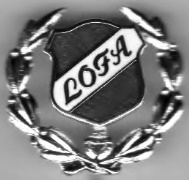 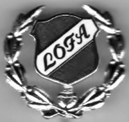 till Lofa:s fotbollsturnering i Idrottens Hus för Damer och HerrarGruppspel :  den 5 jan 2019 kl 09,00Finalspel:  den 6 jan 2019Regler: Enl.SFF:s regler för FUTSAL, endast spelklara futsal spelare. Högst 14 spelare i match.
Speltid: Gruppspel  1 x 12 min. final 2 x10 min.  Vid 4:e frispark = straff 10 meter.
Vid lika poäng i gruppspel gäller 1.målskillnad, 2.flest gjorda mål,3. Inbördes möten, 4.lottning.
Vid oavgjort i final gäller förlängning 1x5 min. därefter 3 straffar.
 I final 0-ställes antal frisparkar i paus. Vid ev förl i final 1 x 5 min följer frisparkar med från 2a halvlek.
Ev.protester görs skriftligen till sekretariatet senast 15min efter avslutad match, beslut kan ej överklagas. Herr: 1an och 2an  från grupp 1, 2 och 3 till finalspel , samt 3an från grupp 3 och bästa 3an från grupp 1 eller 2.      Lofa ansvarar ej för värdesaker. Förbered gärna med att ta med en tydligt skriven laguppställningINTRÄDE-STÄD-KIOSK Enl. beslut skall föreningarna hjälpa till med minst tre personer VARDERA per pass vi arrangemanget. Dvs. vara på plats före START på morgon,  samt fixa iordning efter tävlingen. Även KIOSK försäljningen genomförs (frivilligt) av dessa föreningar som då behåller vinsten för detta 
Vänligen meddela snarast kontaktperson Kjell Eriksson tel. 0709-391084 att ni kommer att hantera kiosk försäljningen.
Årets föreningar är: LFK och Lidköpings United.INTRÄDE  50:- krKvalspel         lördagen den 5 jan 2019 		
9.00	herr gr 1	Vinninga-Mellby 		----”----
9.15	Herr gr 1	Corner-Härene		----”----
9.30	Herr gr 2	Råda-Trässberg            		----”----
09.45	Herr gr 2	Kållandsö-Rackeby	                        ----”----
10.00	Dam gr 1	LFK - Vinninga 		----”----		
10.15	Herr gr 1	Härene-Vinninga                  	----”----
10.30	Herr gr 1	Mellby-Corner		----”----
10.45	Herr gr 2	Rackeby-Råda     		----”----
11.00	Herr gr 2	Trässberg-Kållandsö		----”----	11.15	dam gr 1        Vinninga-Rackeby/Kållandsö	----”----
11.30	Herr gr 1	Vinninga-Corner                    	----”----
11.45	Herr gr 1	Mellby-Härene   		----”----

12.00	Herr gr 2	Råda -Kållandsö 		----”----
12.15	Herr gr 2	Trässberg-Rackeby                	----”----
12.30	Dam gr1	Rackeby-LFK   		----”----
12.45	PAUS		 13.00              Herr gr 3        LFK-ÖSIK                                                        ----”----                                             
13.15	Herr gr 3	Järpås-United		----”----
13.30	herr gr 3	Saleby- LFK          		----”----
13.45	herr gr 3	ÖSIK-Järpås   		                        ----”----
14.00	Dam gr 2	Råda-Mellby   		----”----
14.15	Herr gr 3	United-Saleby     		----”----
14.30	Herr gr 3	LFK-Järpås                               	----”----
14.45	Dam gr 2	Järpås/Saleby-Mellby  		----”----
15.00	Herr gr 3	Saleby-ÖSIK    		----”----
15.15	Herr gr 3	United-LFK      		----”----
15.30	Dam gr 2	Järpås/Saleby-Råda		----”----
15.45	Herr gr 3	Järpås-Saleby		----”----
16.00	Herr gr 3	ÖSIK-United   		----”----Finalspel         söndag 7 jan 2018                                                                                                                                                                                                                                                                                                                                                                                       10.00	Herr gr 1		1:a gr 1	1:a gr 3		____-____
10.15	Herr gr 1		2:a gr 2	3:a gr 3		____-____
10.30	Herr gr 2		1:a gr 2	bästa 3a gr1-2		____-____
10.45	Herr gr 2		2:a gr 1	2:a gr 3		____-____
11.00	Dam 		1:a gr 1	1:a gr 2		____-____
11.15	Dam		2:a gr 1	2:a gr 2		____-____
11.30	Herr gr 1		3:a gr 3	1:a gr 1		____-____
11.45	Herr gr 1		2:a gr 2	1:a gr 3		____-____
12.00	Herr gr 2		2:a gr 3	1:a gr 2		____-____
12.15	Herr gr 2		2:a gr 1	bästa 3a		____-____
12.30	Dam		1:a gr 2	2:a gr 1		____-____
12.45	Dam		2:a gr 2	1:a gr 1		____-____Paus13.15	Herr gr 1		1:a.gr 1	2:a gr 2		____-____
13.30	Herr gr 1		1:a gr 3	3:a gr 3		____-____
13.45	Herr gr 2		1:a gr 2	2:a gr 1		____-____
14.00	Herr gr 2		bästa 3a	2:a gr 3		____-____
14.15	Dam		1:a gr1	2:a gr 1		____-____
14.30	Dam		1:a gr 2	2:a gr2		____-____
14.45	Semi Herr		1:a gr 1	2:a gr 2		____-____
15.00	Semi Herr		1:a gr 2	2:a gr 1	                          ____-____
15.15	Final Dam		1an mot 2an		                          ____-____
15.45	Final Herr		segr semi 1	segr semi 2	                          ____-____
16.15	Prisutdelning		Dam o Herr
				